CURRICULUM VITAE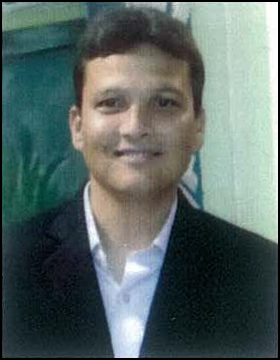 FEROZEmail – Feroz-397231@gulfjobseeker.com Career VisionTo work in a challenging environment which will test me at all levels and allow me to utilize and ameliorate my professional as well as personal skills by the way of positive contribution to the organization being honest, dedicated and sincere in work with prime importance to human values.Technical EducationAcademic EducationNational open School New DelhiCompart Secondary exams in the year 1995Elementary first Aid Course from SEI Educational trust, Kolkata India (From 16/12/2002 to 17/12/2002)Professional Apprenticeship1996-2001: 	Worked as a fabrication and Welder and pipe fabricator in Ramesh Bross Engineering Corporation, Kolkata West Bengal India. Electric and gas welding and gas cutting of all types of welding like electric welding, stainless steel welding, cast iron machinable and non-machinable grinding and cleaning of different kinds of metal like M/Steel, Brass, Aluminum, Copper, Cast Iron, Stainless Steel etc. , Professional Employment2001-2009 	Worked as a fabricator and welder in Al Khonaini International Company Limited Jubail Concrete Products Saudi Arabia, as per company standards. Doing all types of testing schedule like making the necessary gigs and fixture with heavy equipment and machine. Quality controls of jobs in the workshop. On site carrying out commissioning project of welding as a (2G, 3G, 4G and 6G) 6" to 24" pipeline 6G welding in uphill position etc. All kind of welding of different kind of thickness plate gas welding of different kind of metal viz mild steel, Brass, Aluminum, Copper, Cast Iron, Stainless steel. Mould making blocks in 940 machine repairing work, rebuilding welding work. Dragline bucket fabricating and welding work. Fore clip repairing work and crane work repairing, clamp making, pressing rod of crane etc. Press machine for bend and molding the plates. Mixture machine changing of inside plate's paddles and arms fixing etc.2009-2011	Completed TIG Welding from ST. Thomas Technical Training Centre, Kolkata,  India and MIG Welding (CO2 from ATI Dasnagar, Kolkata, India.2011	Worked on a ship boarded on V/L M-Y Platinum Star to carryout welding and fabrication job on board of weather Deck &Rallings.  2011 -2013	Working as  a welder in mechanical engineering & Contracting C0. A member of  AliAlganim& sons Group of Companies KUWAIT. As per company standard work in KOC  Gathering center gas cutting welding, fabrication and fitting. Worked in abdali 30” pipe line any materials from group “B” 4.8 mm to 19.1 mm OD greater than 12.750 (323.9mm) single V joint outside Bevel with or without backing. 	SMAW 1g,2g,3g,4g,5g and 6g welding root E6010 other E7018. All kind of welding of different kind of thickness was done welding, cutting, fabrication, grinding and fitting etc. 2013 - 2018      Working as a Welder in Skills Centre in St Thomas School as a InstructerTeching all kind of Welding to the Anglo Estern and Dock and Dale company ship people. Different kind of Welding like 1g, 2g, 3g, 4g, 5g and 6g. Pipe Bending, pipe fabrication,inseart,fabrication of reducer pipes jig high pressure welding and pressure testing. Welding in Stainless Steels, Cast iron M\S etc. Different kind of metal in  Gas Welding M\S, Copper,Brass,Alluminium,Cast iron and Stainless Steel etc.2015 			4G Welding Test Pass from National Test House Kolkata, West Bengal, India Welded on M/s Plate Thickness 16 mm – 01 No. M/s Plate Welded in positon – 4G (Over head), Electrode used E 6018 dia – 3.15 mm6G Welding Test pass from National Test House Kolkata West Bengal  India Welded on Pipe Thickness 10mm- 01No. M/s Pipe Welded in position 6G Electrod used E 6018 dia – 3.15 mm.                       Lloyd’s 6G Welding Test Passed in SMAW Pipe 3-20 mm test pieces thickness. Electrod E7018. Pipe axis at 45° equal to ASME 6G SMAW.2018 - 2018           Worked as a Welder in GPM Metal Company in Cyprus.2019 Till Now.       Working as a Welder and Trainer also.My Strength and abilitiesGood communication skill and ability to adapt and work with multinational workforce. Keen to take challenging tasks and understands the important of knowledge sharing and team works spirit.Have a sound knowledge of planning. I am sincere, dedicated, highly motivated and hardworking person. Can work for long hours when need arises having excellent supervision of staff and interpersonal relationship. Good exposure in general operation.Personal DetailsDate of Birth		: 	7th June 1978Marital Status		: 	Married Nationality			: 	Indian Language Known 	:	English, Hindi, Urdu, Bengali, Arabic.Known: Religion		: 	Islam Passport Expiry		: 	28/11/2020Hobbies			: 	Long Distance running, Reading, Playing Football, cricket, listening of music.Present Designation	:	ArcWelder.Declaration I declare that all the information provided in this document is true to the best of my knowledge and belief.Yours Faithfully(Feroz)1991-1993:1993-1995:1995-1996:Completed Fitter/Turner Technical Training 2 years from St. Thomas' School Technical Training Centre, Kolkata, India.Completed my advance Fitter/Turner Training in production work, rebuilding work and grinding work from ST. Thomas' School Technical Training Centre, Kolkata, India.Completed one year welding Training and advance course from ST. Thomas School Technical Training Centre, Kolkata, India.All types of welding jobs, electric welding, gas welding, gas cutting, grinding and cleaning of different kind of metal viz, Butt welds in 1\16” and 1\8” m.s sheet position – downhand and vertical. Filledwelds in 1\16” m.s. sheet position – horizontal and vertical. Butt welds in 1\16” brass sheet position-downhand. Butt welds 1\16” aluminium sheet position-downhand. Fusion welds in cast iron position-downhand. Braze welds in cast iron position-downhand and vertical. Lapand fillet joints in 1\16” m.s.sheet brazed with silicon bronze. Hand cutting and flame gouging. Electric arc welding butt welds in m.s. plates upto3\8”thick position-downhand,vertical and vertical and horizontal\vertical. Fillet welds in m.s. plates position-downhand,vertical,horizontal\vertical and overhead. High Pressure Pipe welds in M.S. Pipe and tubeupto 8mm thicknessand150 diameter position-horizontal\vertical and all round position.